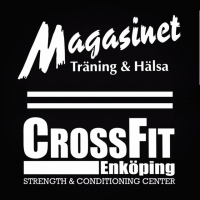 GRUPPTRÄNINGSSCHEMA FÖR MAGASINET TRÄNING OCH HÄLSA v.2-v.15 2024Måndag				Onsdag						06.30 RPM 45			11.00 HIIT 30 				Lördag09.00 Lätt cirkelträning			17.00 Bodypump			09.15 Bodypump 4511.00 HIIT 30				17.30 Les Mills Sprint 3017.30 Jumping Fitness 45			18.00 Jumping Fitness 30		17.30 GRIT Strenght 30			18.15 Zumba Fitness			Söndag	18.15 Bodycombat			18.50 Stretch och rörelseträning 45		16.00 Les Mills Core 3018.30 Spinning 							16.40 Strenght Development 45								16.45 Les Mills Sprint 30				Torsdag				17.40 Bodybalance 45	Tisdag				09.15 Funktionell Mammaträning				09.15 Funktionell Mammaträning		17.30 Strenght Development 45 			17.00 Cirkelträning 50			18.30 RPM 45				17.30 Spinning Styrka 45			18.30 Box				18.00 Strenght Development 45		18.20 Les Mills Core 30			Fredag			19.00 Bodybalance			06.30 Spinning 45								09.00 Lätt Cirkelträning									11.15 Bodypump 30				17.15 Bodyattack 45		Observera att schemat kan förändras vid högtider, helgdagar och event			För att boka - https://www.magasinetgym.se/schema/mail: info@magasinetgym.se		Virtuell spinning v.2-v.15 2024Måndag:07.30, 11.30, 16.30, 17.30Tisdag:06.00, 11.30, 16.00, 19.00 (Salen upptagen av företagsklass 06.50-07.40)Onsdag06.00, 07.00, 11.30, 16.30, 19.30Torsdag06.00, 07.00, 11.30, 15.00, 16.00Fredag11.30, 15.00, 16.00, 17.00Lördag09.00, 10.00, 11.00Söndag10.00				Observera att schemat kan förändras vid högtider, helgdagar och eventFör att boka - https://www.magasinetgym.se/schema/mail: info@magasinetgym.seCrossFit Enköping      		v.3-v.15 2024				Måndag				Torsdag				06.00  WOD – Dagens pass			06.00  WOD – Dagens pass	17.00  WOD – Dagens pass			11.30  WOD – Dagens pass			18.15  WOD – Dagens pass			17.00  WOD – Dagens pass	19.30  WOD – Dagens pass			18.00  WOD – Dagens pass								19.00  WOD – OLY Teknik										      		Lördag					    			08.00  WOD - TeampassTisdag  								09.00  WOD – OLY Teknik06.00  WOD – Dagens pass			Fredag 11.30  WOD – Dagens pass			06.00  WOD – Dagens pass17.00  WOD – Dagens pass			11.30  WOD – Dagens pass			Söndag		18.15  WOD – Back to Basic		17.00  WOD – Dagens pass			09.00  WOD – Teampass19.30  WOD – Dagens pass		        					16.00  WOD – Teampass			Observera att schemat kan förändras vid högtider, helgdagar och eventOnsdag			För att boka - https://www.magasinetgym.se/schema/06.00 WOD – Dagens pass		mail: info@magasinetgym.se	17.00  WOD – Dagens pass		18.15  WOD – StrongWoMan	Ytan är bokad för andra pass/företagsträning:19.30  WOD – Dagens pass		mån samt ons 11.00-11.30, ons 09.00-10.00. tis och tors 09.15-10.15, samt fre 15.30-16.30				Schemat kan komma att uppdateras vid behov